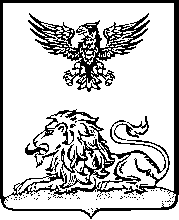 ГРАЙВОРОНСКАЯ ТЕРРИТОРИАЛЬНАЯ ИЗБИРАТЕЛЬНАЯ КОМИССИЯПОСТАНОВЛЕНИЕО медиа-плане Грайворонскойтерриториальной избирательнойкомиссии на 2023 годВ соответствии со статьей 30 Федерального закона «Об основных гарантиях избирательных прав и права на участие в референдуме граждан Российской Федерации», статьей 34 Избирательного кодекса Белгородской области, в целях обеспечения гарантий прав граждан Российской Федерации на получение полной и достоверной информации о выборах, Грайворонская территориальная избирательная комиссия постановляет:1.Утвердить медиа-план Грайворонской территориальной избирательной комиссии на 2023 год (прилагается).2. Разместить настоящее постановление на странице Грайворонской территориальной избирательной комиссии на официальном сайте Избирательной комиссии Белгородской области в информационно - телекоммуникационной сети «Интернет».3. Контроль исполнения настоящего постановления возложить на председателя Грайворонской территориальной избирательной комиссии С.В. Краснокутского.УТВЕРЖДЕНпостановлением Грайворонской территориальной избирательной комиссии от 17 марта 2023 года № 14/47-1Медиа-план Грайворонской территориальной избирательной комиссии на 2023 год17 марта 2023 года№ 14/47-1ПредседательГрайворонской территориальной избирательной комиссииС.В. КраснокутскийСекретарьГрайворонской территориальной избирательной комиссииЛ.А. УгольниковаСрокМероприятияВид отчетностиИсточникиСайт Облизбиркома Страница Грайворонской ТИК на сайте администрации Грайворонского городского округа Социальные сети СМИОтветственныеПримечанияНе реже 1 раза в месяцЗаседания Грайворонской территориальной избирательной комиссииАнонсирование мероприятий, публикация на сайте в сети Интернет и официальных страничках соц сетейCайт ИКБО, страница Грайворонской ТИК на официальном сайте администрации Грайворонского городского округа, ВКонтакте, Одноклассники.Председатель ТИКВ течение суток с даты завершения мероприятияПо мере наступления событияСеминары-совещания с членами избирательных комиссийАнонсирование мероприятий, публикация на сайте в сети Интернет и официальных страничках соц сетейCайт ИКБО, страница Грайворонской ТИК на официальном сайте администрации Грайворонского городского округа, ВКонтакте, Одноклассники.Председатель ТИКВ течение суток с даты завершения мероприятияПо мере наступления событияЗаседание экспертной комиссии по определению практической значимости документовПубликация на сайте в сети Интернет и официальных страничках соц сетейCайт ИКБО, страница Грайворонской ТИК на официальном сайте администрации Грайворонского городского округа, ВКонтакте, Одноклассники. Председатель ТИК, председатель экспертной комиссииВ течение суток с даты завершения мероприятияПо мере наступления событияЗаседания комиссии по обследованию имущества, переданного на ответственное хранениеПубликация на сайте в сети Интернет и официальных страничках соц сетейCайт ИКБО, страница Грайворонской ТИК на официальном сайте администрации Грайворонского городского округа, ВКонтакте, Одноклассники. Председатель ТИК, председатель комиссии по обследованию имущества, переданного на ответственное хранениеВ течение суток с даты завершения мероприятияВ период проведения избирательной кампанииЗаседания контрольно-ревизионной комиссии при Грайворонской территориальной избирательной комиссииПубликация на сайте в сети Интернет и официальных страничках соц сетейCайт ИКБО, страница Грайворонской ТИК на официальном сайте администрации Грайворонского городского округа, ВКонтакте, Одноклассники.Председатель ТИК, председатель КРСВ течение суток с даты завершения мероприятияСогласно графикамОбучающие мероприятия с организаторами выборовПубликация на сайте в сети Интернет и официальных страничках соц сетейCайт ИКБО, страница Грайворонской ТИК на официальном сайте администрации Грайворонского городского округа, ВКонтакте, Одноклассники.Председатель ТИКВ течение суток с даты завершения мероприятияПо мере наступления событияМероприятия с участием представителей местных отделений политических партий, общественных организаций, объединенийПубликация на сайте в сети Интернет и официальных страничках соц сетейCайт ИКБО, страница Грайворонской ТИК на официальном сайте администрации Грайворонского городского округа, ВКонтакте, Одноклассники.Председатель ТИКВ течение суток с даты завершения мероприятияС 3 по 28 апреля 2023 годаМероприятия в рамках проведения Всероссийского Дня молодого избирателя на территории Грайворонского городского округа в 2023 годуПубликация на сайте в сети Интернет и официальных страничках соц сетейCайт ИКБО, страница Грайворонской ТИК на официальном сайте администрации Грайворонского городского округа, ВКонтакте, Одноклассники.Председатель ТИКВ течение суток с даты завершения мероприятияПо мере наступления событияЗаседания клубов молодых избирателейПубликация на сайте в сети Интернет и официальных страничках соц сетейCайт ИКБО, страница Грайворонской ТИК на официальном сайте администрации Грайворонского городского округа, ВКонтакте, Одноклассники.Председатель ТИКВ течение суток с даты завершения мероприятияПо мере наступления событияЗаседания Молодёжной избирательной комиссии Грайворонского городского округа согласно плану работыПубликация на сайте в сети Интернет и официальных страничках соц сетейCайт ИКБО, страница Грайворонской ТИК на официальном сайте администрации Грайворонского городского округа, ВКонтакте, Одноклассники.Председатель ТИКВ течение суток с даты завершения мероприятияСогласно календарному плану подготовки и проведению выборов депутатов Совета депутатов Грайворонского городского округа второго созываЗаседания Грайворонской территориальной избирательной комиссииАнонсирование заседаний, публикация на сайте в сети Интернет и официальных страничках соц сетейCайт ИКБО, страница Грайворонской ТИК на официальном сайте администрации Грайворонского городского округа, ВКонтакте, Одноклассники.Председатель ТИКВ течение суток с даты завершения мероприятияСогласно календарному плану по подготовке ти проведению выборов депутатов Совета депутатов Грайворонского городского округаЗаседания рабочих групп в период подготовки и проведения выборов депутатов Совета депутатов Грайворонского городского округаАнонсирование проводимых заседаний. Публикация на сайте и на официальных страницахCайт ИКБО, страница Грайворонской ТИК на официальном сайте администрации Грайворонского городского округа, ВКонтакте, Одноклассники.В течение суток с даты завершения мероприятия